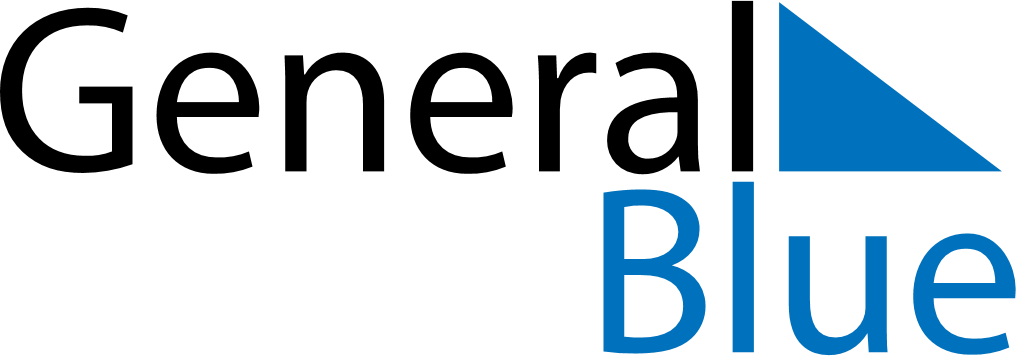 August 1989August 1989August 1989August 1989August 1989SundayMondayTuesdayWednesdayThursdayFridaySaturday12345678910111213141516171819202122232425262728293031